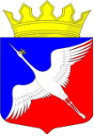 РОССИЙСКАЯ ФЕДЕРАЦИЯРЕСПУБЛИКА  КАРЕЛИЯАДМИНИСТРАЦИЯ ЛАХДЕНПОХСКОГО  МУНИЦИПАЛЬНОГО РАЙОНАП О С Т А Н О В Л Е Н И Е09 ноября 2021   							                               № 905Об отклонении проекта межевания территории многоквартирного жилого дома, расположенной по адресу: Российская Федерация, Республика Карелия, Лахденпохский муниципальный район, Хийтольское сельское поселение, п.Тиурула, ул.Болотная, д.5 и отказе в предоставлении разрешения на условно разрешенный вид использования «многоквартирные жилые дома» образуемого земельного участкаВ соответствии с Градостроительным кодексом Российской Федерации, на основании протокола публичных слушаний по рассмотрению проекта межевания территории многоквартирного жилого дома, расположенной по адресу: Российская Федерация, Республика Карелия, Лахденпохский муниципальный район, Хийтольское сельское поселение, п.Тиурула, ул.Болотная, д.5, от 02.11.2021 года, с учетом заключения о результатах публичных слушаний от 02.11.2021 года Администрация Лахденпохского муниципального района ПОСТАНОВЛЯЕТ:1. Отклонить проект межевания территории многоквартирного жилого дома, расположенной по адресу: Российская Федерация, Республика Карелия, Лахденпохский муниципальный район, Хийтольское сельское поселение, п.Тиурула, ул.Болотная, д.5 и направить его на доработку разработчику - ООО «АВГУСТ», с учетом замечаний и предложений, указанных в заключении о результатах публичных слушаний от 02.11.2021 года.2. Отказать в предоставлении разрешения на условно разрешенный вид использования «многоквартирные жилые дома» образуемого земельного участка, расположенного по адресу: Российская Федерация, Республика Карелия, Лахденпохский муниципальный район, Хийтольское сельское поселение, п.Тиурула, ул.Болотная, д.5  3. Опубликовать настоящее постановление в газете «Призыв» и разместить на официальном сайте Администрации Лахденпохского муниципального района в сети Интернет.4. Контроль за выполнением настоящего постановления возложить на и.о. начальника отдела строительства и земельных отношений Администрации Лахденпохского муниципального района Ленчикову Л.В.Глава Администрации Лахденпохскогомуниципального района                                                                       О.В. БолговРазослать: дело – 1 экз., отдел строительства и земельных отношений – 2 экз.